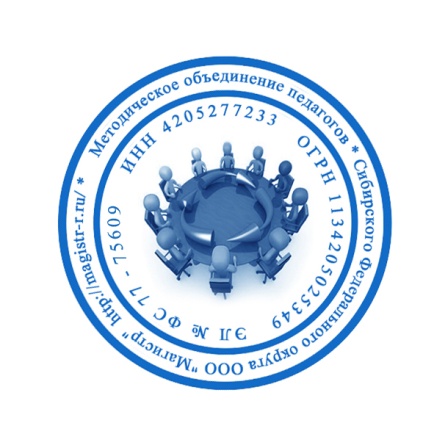 СМИ «Магистр»Серия ЭЛ № ФС 77 – 75609 от 19.04.2019г.(РОСКОМНАДЗОР, г. Москва)Председатель оргкомитета: Ирина Фёдоровна К.Тлф. 8-923-606-29-50Е-mail: metodmagistr@mail.ruОфициальный сайт: https://magistr-r.ru/Приказ №027 от 05.04.2020г.О назначении участников конкурса "Я выбираю здоровье и спорт"Уважаемые участники, если по каким – либо причинам вы не получили электронные свидетельства в установленный срок до 15.04.2020г. или почтовое извещение в период до 20.05.2020г., просьба обратиться для выяснения обстоятельств, отправки почтового номера, копий свидетельств и т.д. на эл. адрес: metodmagistr@mail.ru№Населенный пункт, область, город.УчастникСтепень/ результат1ГКОУ «Волгоградская школа-интернат №3»12МБОУ школа – интернат № 13 города Челябинска33МБОУ школа - интернат №13 г. Челябинска24ГБОУ СО «Школа-интернат АОП № 3 г.Энгельса»35КОУ ВО «Павловская школа- интернат №236КГКУ Шушенский детский дом27ГКУ «Детский дом №8»1